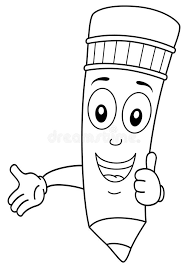                      Asignatura: Matemática          Curso: 3° Año          Docente: Verónica Álvarez           Fecha: 1° Quincena de JulioOA1: Contar números del 0 al 1.000 de 5 en 5, de 10 en 10,de 100 en 100.Indicador: Cuentan una secuencia de números a partir de un número dado.ACTIVIDAD: Escribe el número que falta antes y después.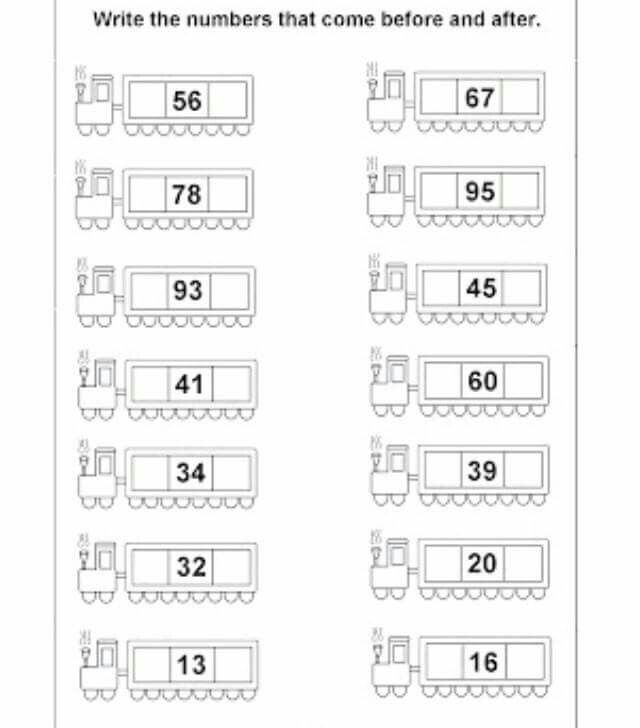 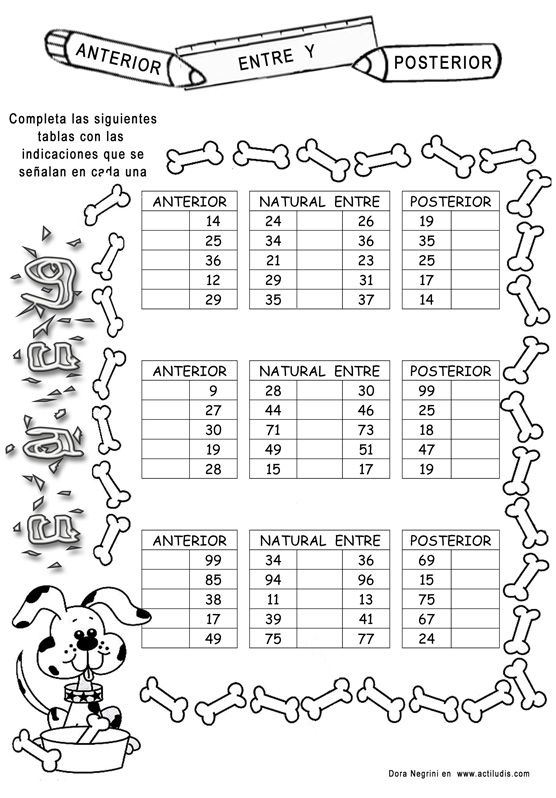 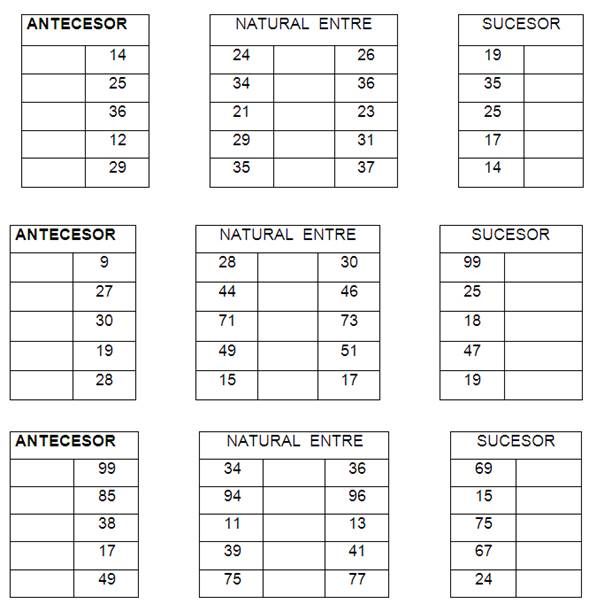 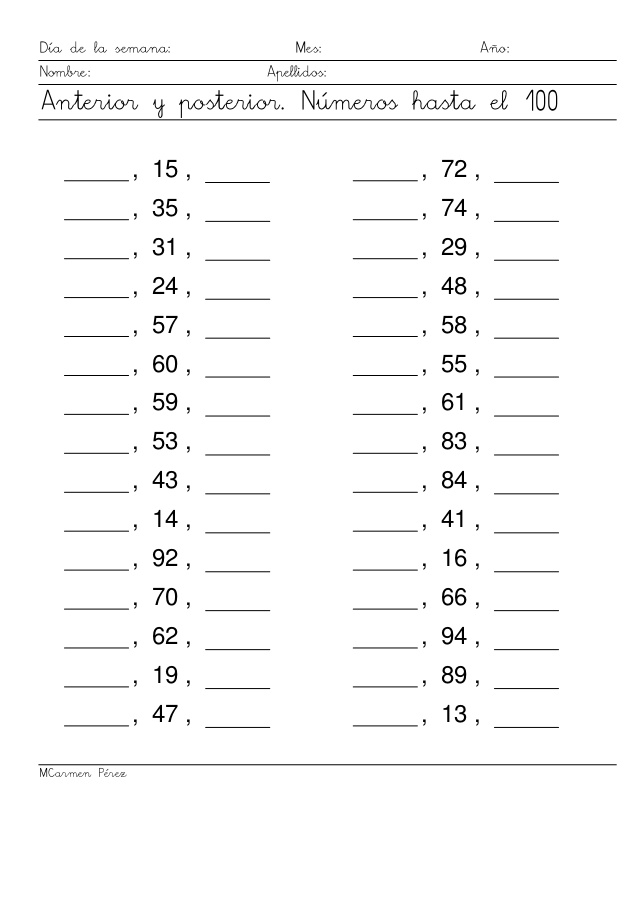 OA3: Leer y ordenar números hasta 1.000 en tablas y recta numérica.Indicador: Ordenan una secuencia de números en forma ascendente y descendente.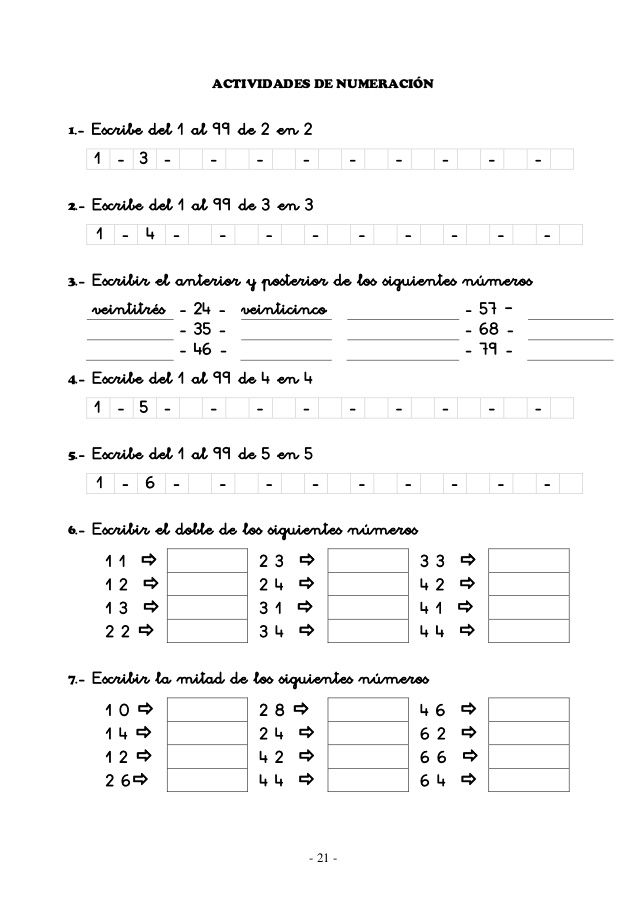 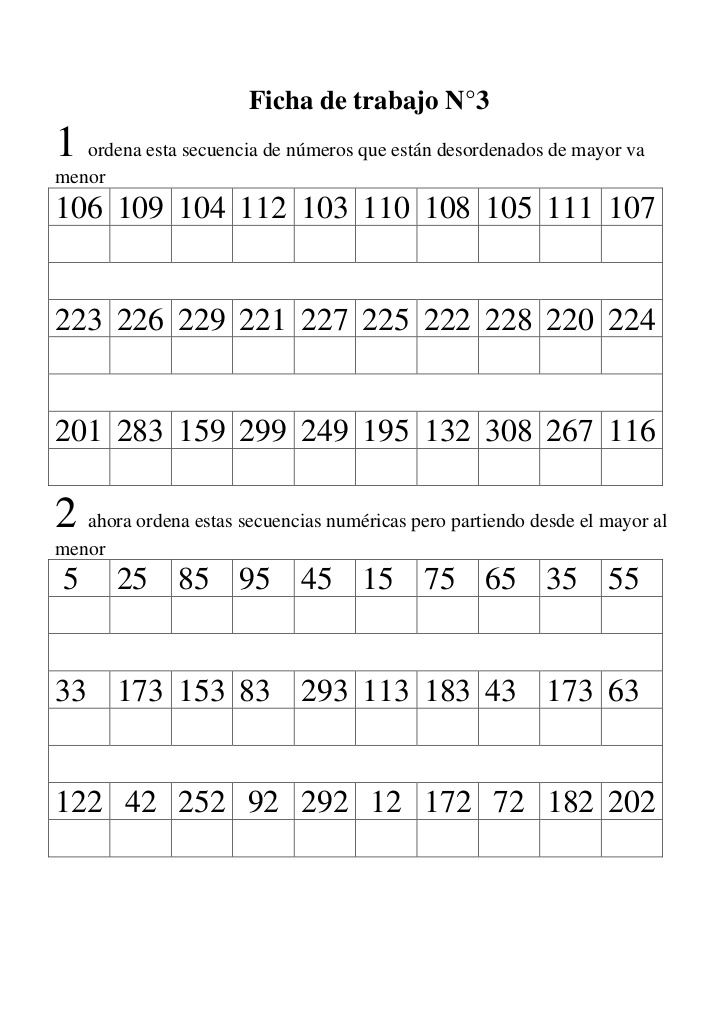 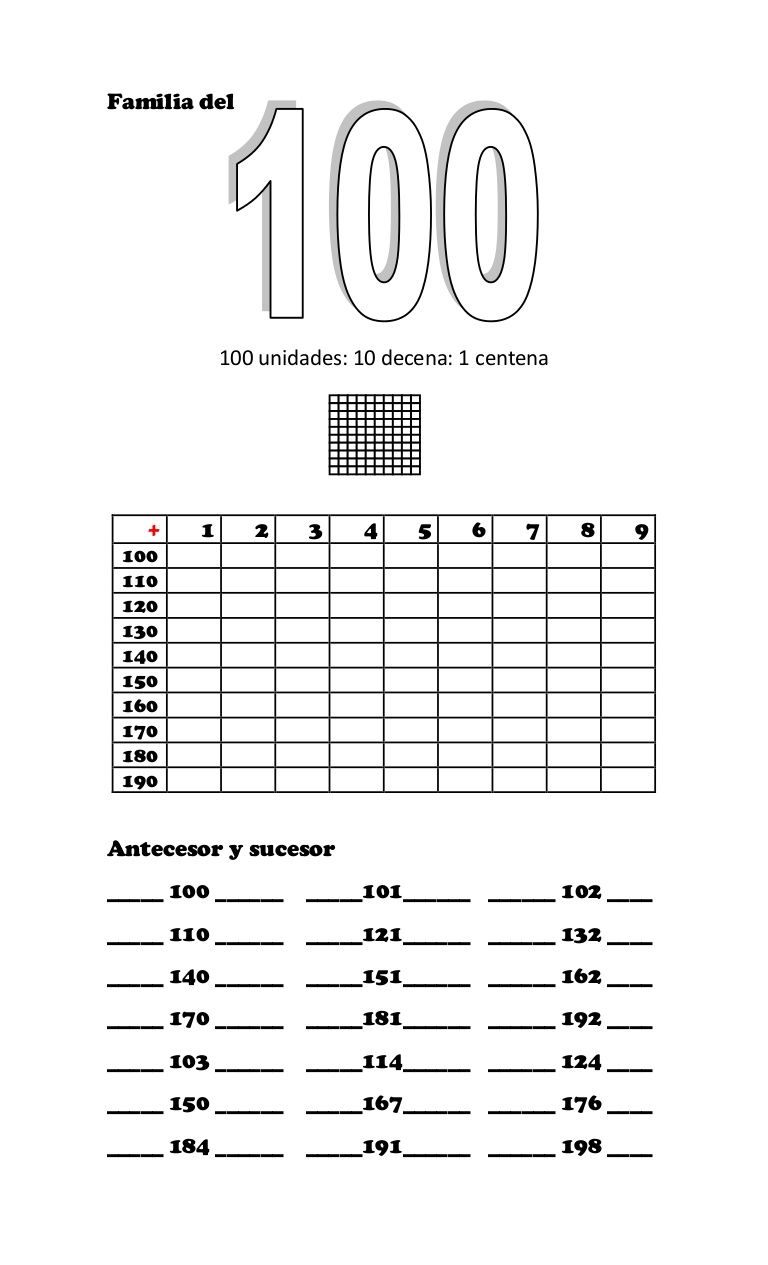 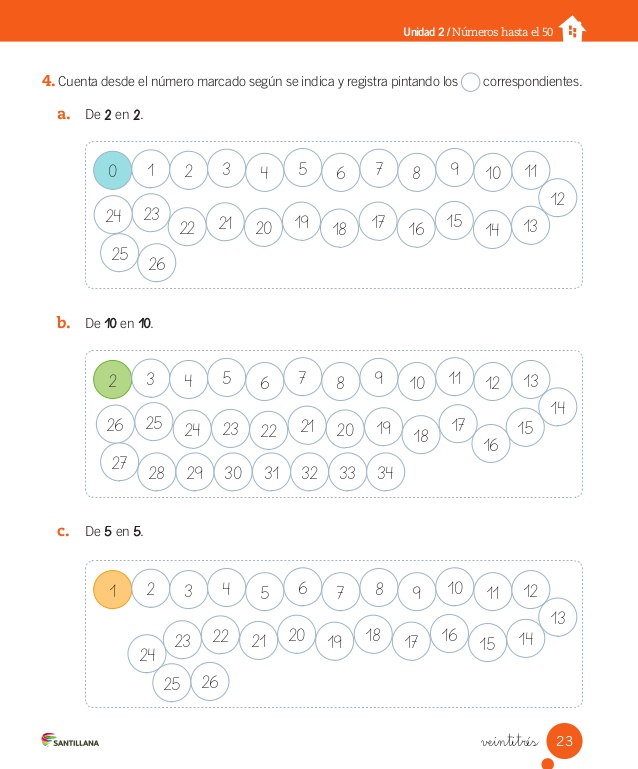 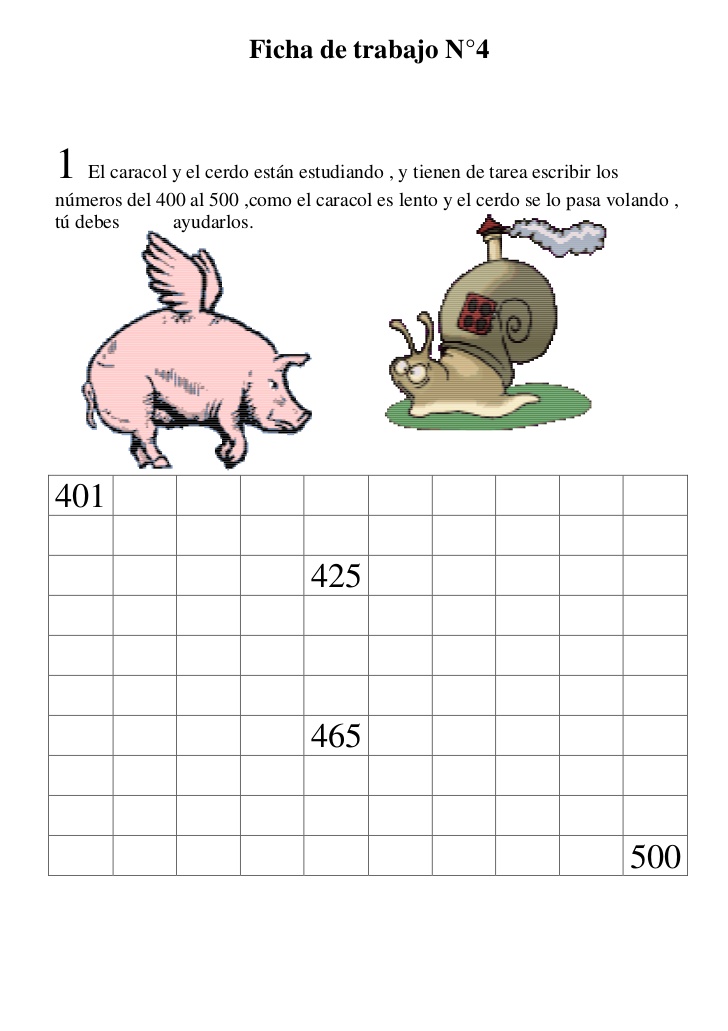 